Игры на развитие восприятияИгра «Угадай и нарисуй»Цель: учить рисовать предметы по описанию отдельных его частей, образно представлять названный предмет, закреплять и уточнять значение слов.Материал: игрушка-Котенок, лист бумаги, цветные карандаши.Ход игры: пришел котенок и просит ребят отгадать загадки и нарисовать, что было загадано.Загадки:«На спине иголки,Длинные и колкие,А свернется он в клубок-Нет ни головы, ни ног».  (ёж)«Мохнатенькая, усатенькаяЕст и пьет,Песенки поет». (кошка)«За деревьями, кустамиПромелькнуло, будто пламяПромелькнула, пробежалаНет ни дыма, ни пожара». (лиса)«Фрукты и овощи»Цель: расширять представление детей о фруктах, овощах на основе дидактического материала к игре «Блоки Дьенеша».Учить различать детей предметы по цвету, форме, величине, вкусовым качествам.Материал: картинки с изображениями овощей, фруктов, символы обозначающие некоторые свойства предмета.Цвет- Форма-Место произрастания- 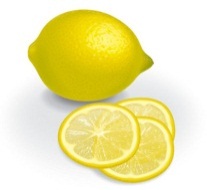 На вкус-                                                          - лимон кислый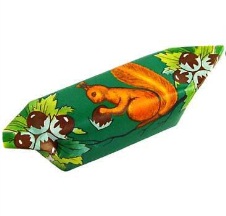                                                                                  - сладкая конфета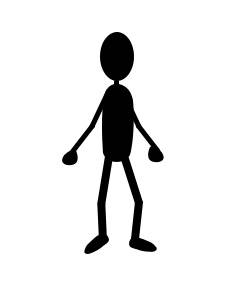                                 -  маленький                                               - большой Листы бумаги, цветные карандашиХод игры: перед детьми на игровом поле картинки с изображением фруктов, овощей.Разложить фрукты и овощи по цвету;Разложить фрукты по форме;Где растут овощи, где растут фрукты.Детям раздать рабочие листы, на которых нарисованы условные обозначения              помидор                    репка                                                                                                                                       апельсин                 груша                                                                                                                     яблоко                   морковь                            огурец                                                                                       огурец                               по цвету                                                         по формеРастение растет:                              - на кустах                                                                      - помидор                                                                                                                        - огурец                              - растение растет в земле                                                               -  морковь                                                                                                                                               -  свекла«Отгадай загадку»Цель: формировать понятия цвет, форма, развивать речь, обогащать словарь новыми словами.Материал: карточки с символами к загадкам, лист бумаги, цветные карандаши.Ход игры: детям раздаются листы, на которых нарисованы символы, характеризующие свойства фруктов или овощей.Загадка: растет на дереве, круглое, красное, вкусное                                                                                                                   - яблоко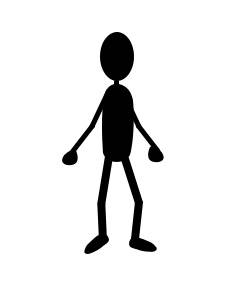                                                                                                           -огурецЗагадка: Таня и Ваня собирали в саду ягоды. Вот какие                                                                                                                       -красная смородина Загадки с отрицанием:Дети еще любят ягоды не красные, не черные, не сладкие, которые растут на кусте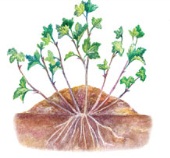 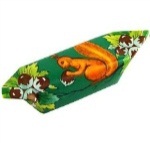                                                                                                                               -крыжовникЭто овощ, он не овальной формы, не растет в земле, не треугольной формы, а круглый, зеленого цвета                                                                                                                                               - капуста«Какие это предметы»Цель: классификация предметов по цвету, форме, по качеству.Материал: чудесный мешочек с предметами (елка, огурец, помидор, катушка ниток, ленточка, апельсин, яблоко, мяч, часы, конфетка, игрушка), карточки с изображением предметов.Ход игры: на игровом поле находятся карточки с изображениями предметов. Воспитатель предлагает детям найти как можно больше карточек подходящих по описанию:Что бывает: - зеленым: дети подбирают карточки – огурец, листья, елка, краски, помидор;- широким – дорога, река, улица, ткань;- новым – шапка, сумка, кукла, тапки;- маленьким – мышка, котенок, братик, птичка;Что бывает сладким: - конфета, варенье, сок;Что бывает холодным: - лед, снег, ветер, мороженное;Что бывает пушистым: - белка, елка, лиса, шарф;Что бывает круглым: - стол, часы, яблоко, апельсин, колесо«Послушай мое слово и нарисуй»Цель: учить различать значения слов и  отражать свои представления в рисунках.Материал: листы бумаги; цветные карандаши.Ход игры: воспитатель предлагает послушать: «Сейчас я вам скажу слово, а вы подумаете, представите, вспомните и нарисуете». (куст; лист; иголка; часы; яблоко)Потом вместе с детьми рассмотреть, что дети нарисовали.Задать вопросы:У каких растений есть иголки, что можно делать швейной иголкой?«Задумай слово»Цель: конкретизировать представления детей о том или ином предмете, учить кратко называть его качества и действия с ним.Ход игры: дети задумайте слово, но не называйте его, а только расскажите, что оно обозначает, что с ним можно делать или что оно делает.А все вместе будем отгадывать.Воспитатель: на пример- он пушистый, лакает и мурлыкает (котенок);- он кукарекает по утрам и всех будит (петух);- она металлическая, ей можно есть суп, варенье (ложка);- она оранжевая, вкусная, длинная, растет в земле (морковь).7. «Соединим вагончики»Цель: учить детей устанавливать отношения между словами, мотивируя свой выбор при подборе картинок, активизировать словарь детей.Материал: набор предметных картинок.Ход игры: на игровом поле находятся предметные картинки. «Дети давайте играть в поезд. Я кладу картинку – это вагончик, а вагончики всегда соединяются».Ребенок кладет свой вагончик по смыслу:«воробей» - «дятел» - «сорока»«яблоко» - «груша» - «апельсин»«стол» - «стул» - «шкаф»